Affiliated Colleges List district wise 2019-20Ballari District UG/PG College        Koppal District UG Colleges (govt College)                                                                   PG Colleges                                                             MBA CollegeM. S. W. Colleges                                                      B.Ed. College 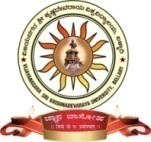 VIJAYANAGARA SRI KRISHNADEVARAYA UNIVERSITYJNANA SAGARA CAMPUS, VINAYAKA NAGAR, CANTONMENT, BALLARI-583 105.College Development Council                  Ph: 08392-242093/FAX: 08392-242806/097Sl.NoAutonomous College 01SSA Govt First Grade College,(Autonomous)SN Pet, Ballari-583103. 08392274654/ ssagfgcblykar@gamil.com PrincipalSri. B.Nagraj Count.NoSl.NoName of the CollegeCount.NoSl.NoName of the College11.Govt First Grade College,Moka-583 117    Bellary(Tq)(Dist)9844913304honnurali@gamil.comPrincipalDr.Honnur Ali I22.Govt First Grade College,Kurugodu-583 116.08393263066/9481566612gfckurugodu@gmail.com PrincipalDr.H. Ramakrishna33.T.S.H.M.S Govt First Grade College, Siruguppa-583121,  Bellary(Dist)08396222168/9845225946gfgcsgp@gmail.comPrincipalDr.B.Basavaraj44.Sri Shankar Anand Sing Govt First Grade College,Hospet-583 20108394-221660/9686617897 gfgcvijayanagara90@gmail.comPrincipalDr.Kankesh Murthy B.G55.Govt First Grade College,Kampli-58313208394-250020/9731384602gfgcollegekampli@gmail.comPrincipalSri.K.Nagendrappa66.Smt. Gaali Rukminamma changareddy Govt Commerce & Management Degree College,Ex- Muncipal College Ground, Bellary-583101. 08392-271718/9986161279   gcmc.bly@gmil.comPrincipalDr.SiddappaNarayanappa77.Govt First Grade College,Sandur-5831199844970987/08395-260482gfcsandur@gmail.comPrincipalDr.Huchusab88.SAVT Govt First Grade College,Kudligi-583 135.08391-220248/9902374837savt.kudligi@gmail.comPrincipalSri.S.K.Basavaraj99.Garment Research Training Design and Development Centre, District Statium Road, Cowl Bazar, Bellary-583 102.9242323060grtdcprinci2014@gmail.comPrincipalSri.Kashinath Bhavikatti1010.Smt Rudramba M.P.Prakash Govt First Grade College,Huvinahadagali-583219.08399-240071/9880513444principal.srmpp@gmail.comPrincipalSri. Mallikarjun G1111.GVPP Govt First Grade College, Ramanagara,Hagaribommanahalli-583212.08397-238411/9916323142govtfirstgradecollege.hbhalli@gmail.com PrincipalDr.Gururaj A1212.Smt Honnuramma Late M.Siddappa,Govt   First Grade College,Tekkalakote-583122.08396248330/ 9739124528gfgctkote@gmail.com PrincipalDr.K. Babu Rajendra Prasad1313.Govt First Grade College, Mariyammanahalli-583222.08394-213100/9448986925gfgcmmh@gmail.comPrincipalDr.K. Babu Rajendra Prasad141Vijayanagara College, Hospet-583201.08394-228431/9480065424/9449065424vnchospet@yahoo.in prabhaiah@rediffmail.comPrincipalDr.Prabhaiah152Kottureshwara Degree College,  Kottur-583 134, Kudligi Taluk, Bellary-District Ph:08391-22624908391-226249/8050151948principalkck@yahoo.com alurnagaraj2@gmail.comPrincipalDr.Manjunath 163 Gangavathi Bhagyamma Rural Degree College, Huvinahadagali.-583219.08399-240251/9481672344gbrdc103@yahoo.co.in PrincipalSri.N.Varakumar Gouda174Veerashaiva College, Cantonment, Bellary-583104.08392-242185/9449510465. veerashaivacollegebly@gmail.comrajashekhar104@gmail.comPrincipalDr.G.Rajashekhar185Sri Hampi Virupaksheswara Swamy First Grade College, Vidyaranya, Hospet-583 276.08394-241083/9448877175shvfgc@gmail.comPrincipalSri.Basavaraj Yammiganoor196K.M.S. First Grade College, Kanahosalli-583 218. Kudligi (Tq) Bellary-Dist  Ph:08391-229279 08391-229279/7676799910harshadec3@gmail.comPrincipalSri.Sudharshan207Indo-American Degree CollegeSanjay Gandhi Nagar, Bellary-583 104.Ph:08392-242221/9036422052indoamericanclg@gmail.comsbvgsbvg@gmail.comPrincipalSri. Shek Saleem Basha218Jnana Jyothi College, (BA)Cool Corner Building, 3rd Floor, Govt First Grade College Side, S.N. Pete Circle , Bellary 583 101.08392-267701/9535021308sateeshgouda@gamil.comPrincipalSri.Venkatesh 229Jnana Bharathi Degree College, Kumaraswamy Layout,  Near Vijayamery  School, Siruguppa-583121 Bellary-Dist08396-222071/9035517475gbdc1481@gmail.comPrincipalSri. G. Ayyanna2310Sree Medha Degree College #3 Fort Main Road, Ballari-583101.Ph: 08392-268400/9513337937ramkivj@gmail.com   PrincipalSri. K. RamKiran 2411Kumari G Sudha Shankara Gouda Memorial Theosophical College of Management, Hampi Road, Hosapet-583201. 08394-222224/9844122787tcmhospet@gmail.com   PrincipalSmt. BhgyaLakshmi Barade2512Marched Institute of Hotel Management, Plot No-301, Honey Apartment, 2nd Cross, Gandhi Nagar,  Bellary-583 101. 9448992366marchadinstitution@gmail.comPrincipalSri. RajShekar2613Sri Laxmi venkateshwara Degree College, Bapuji Nagar, 1st ward Kudligi-583135 Ph:9448093907nagaraja_rathod@yahoo.comPrincipalSri.Nagaraj T2714Sri Maata Degree College, Amaravathi Colony, Near Nerikshana Mandhir, Hospet-583 20190355751320Maatacollege.hpt01@gmail.com moulacbi@gmail.comPrincipalSri Moula Hussen K2815Sree shiddeswara jagadguru College, Petrol bunk Opp, Itagi-583220.Huvinahadagali(Tq) 9986245101principalssjdc@gmail.comPrincipalSri. B.M. Pradeep Kumar2916K.S.P.L.Degree College,Basaveshwara  Badavane, Hospet-583201.08394-221665/ 9480944067PrincipalSri. Mohammed Fayaz3017Gangothri BSW Degree College,Vidya Nagar, Ujjini Road, Kottur  -583134. Kudligi(Tq) 08391-225166/9741746574vskugbswdcktr@gmail.comPrincipalSri. Ganesh Gulaganji3118Ballari  Business College, #349/C, Ward No 35, Ganesh Nagar, Opp KSRTC Dept, Siruguppa Road  Bellary-583104.08392-268777/266777/9880646570 bbcbellary@gmail.comPrincipalDr.M.Ramachandra3219Sree Guru Thipperudra College, Behind Sukrutha Nursing Home, Gandhi Nagar, Bellary-583103.Ph:08392-258000. blysgtcollege@gmail.comPrincipalSri. Basavaraj3320Wardlaw C.S.I. College, Kalamma Street,  Bellary-583 101.08392-271181/9448447774wardlawcsicollegebly@gmail.comPrincipalSmt. Nallini 34	21Smt B.E.Hanumanthamma memorial Institute of Managament, VKJ  PU College Campus, Bellary Road, Siruguppa.-58312108396-22072/9535289298smtbehmimsgp@gamil.com yadiginalmallu@gmail.comPrincipalSri. H.K. Mallikarjun Shetty3522Sri Siddalingeshwara First Grade College, Kanamadugu-583 218, Kudligi Taluk, Bellary-Distruct9900189774/9986260348ssfgkmd.bapuji.cta@gmail.comshivannat@gmail.com PrincipalSri.Shivanna T3623Srikari Degree College, Ananthasayana Gudi, Hampi Road, Hospet-583 201.08394-226631/9880631000/ srikariet@gmail.com devikamalini10@gmail.comPrincipalDr. S.Devika Malini3724Sri Basaveshwara Degree College, Shankarareddy Layout, Sadhashiva Nagar, Siruguppa-583 121.08396-222099/8861337666principal.sbdc@gmail.comPrincipalSri. H. Ramesh Kumar 3825Indu Degree College, Chirabi Road, Kottur-583134.Ph.No08391-226853/8747987801Indudegreecollege@gmail.comPrincipalSri. S. Veerappa3926Swamy Vivekananda First Grade Degree College, M.B. Ayyanahalli, N.H-13, Kudligi(Tq).9901242558svssmba@gmail.comPrincipalSri. Prasanna Naik4027Sri Sharabeshwara Degree College, 5th Ward, Guggara Hatti, Bangalore Road, Ballari-583102.9886726779 sharabheswara@gmail.comPrincipal4128Sri Guru Maharshi Degree College, Shadashiva Nagara, Siguruppa-583121.Ph.No-9035919234sgmtsgp@gmail.com PrincipalSri.Chagi Veeresh Gouda4229Shravana Institute of Speech and Hearing College,Infanter Road, Opp Santh Philomina School, Ballari-583104.08394-243548/9620542794hemaaslp.hema@gmail.comprincipal.sishbly@gmail.com PrincipalDr.Sunil Kumar Ravi4330Dr.P.R.K Degree College, Opp Wter Booster, Behind petrol bunk, Moka road,  Ganhinagar, Ballari.7795820555/9686881377dr.prkdegreecollege@gmail.com PrincipalSri. Kumarswamy K4431Unnati Degree College,Kampli-583132.Ph.no-9986211991/08394-250808akmaheshkumargvt@gmail.comprincipal.unnati@gmail.com    PrincipalSri. Mahesh Kumar4532Vishnu Pantha Nanavate Degree College, Kumarswamy Colony, 2nd Stage, Sandur583119.9880071988/9880072070srishail1987@gmail.com PrincipalSri. Nagaraj K4633Sri Netaji Subhash  Chandra Bose Degree College, 3rd  Ward, Kudatani. Ballari(D)9449135999/535241577Cc181pucgmail.comPrincipalSri.Oblesh4734Sadvidya Arts & Commerce College, Smayoda Colony,A.P.M. C HiMbaga,Sandur-583119. 9731524870srisaradhaedutrust@gmail.comPrincipal Sri. Raghavendra  B Joshi4835Vishwajyothi Degree College,Vijayanaga,Siruguppa-5831219900100555/8310613497srivishwajyothi@gmail.comPrincipalSmt. Sriganga B4936Sri Sai  Baba Arts, Commerce & Science College,Ramanagara   1fist  Cross,Renuka Nagara,Ballari-583101 08392-260144-9845225946Pampap.naik@gmail.comPrincipal Sri. Pampa Naik P5037Nandi Institute  of Management & Science College,  Raghavendra caloni, 2nd  Stage, Patel Nagar, Ballari-58310108392-260820/9900113220principalnimsbly@gmail.comPrincipalSri. Mansur Beg M5138Sri Guru Degree College,Harihara Road,Hospet9243241657PrincipalSri.Vinod kumar 5239Sri Akshaya Degree College of Management Hosapet Ph:08394-226129/9686474723sriakshayacollege@gmail.com  PrincipalSri. Anup Achar A                                                                                                                                                                                                                                                                                                                                                                             531CNR Govt First Grade College, Srirama Nagar, Gangavathi-584130.  08533-201180/7337648601 principalcnrgfgc@gmail.com shashankvms@gmail.comPrincipalSri.Nagaraj H.M 542Govt First Grade College,Kustagi, Koppal(Dist)08536-267017/9741607104principalkushtagi@gmail.comPrincipalSri.Basavaraj Kambali553Govt First Grade College, Koppal-583231.  Ph:08539222651/9845520744gfgcollegekpl@gmail.com PrincipalDr.Channabasappa Kumbar564Alavandi Shivamurthy Govt First Grade College, Alavandi-585226.  08539285210/ 9886584782srchigari@gmail.com alavandigfgc@gamil.comPrincipalDr.Gavisiddappa Muttal575Govt First Grade College, Irakallagada-583 237.08392-24462/7026725387gfgcirk@gmail.com PrincipalSri. Vithob S586Govt First Grade College, Mangalore-583230. Yalaburga(Tq)Ph:9448877085.drnaik06@gmail.com drnaikd@rediffmail.comPrincipalDr.Doddmani Hanumantha Naik597Govt First Grade College, Ittnal-58323408539-274407/9449477944hitnalgfgc@gmail.comPrincipalSmt. Monika Ranjan608Govt First Grade College, Tavaragera-583278, Kustagi(Tq)0853-275045/9448466027doddappa61@gmail.comPrincipalSri.Doddappa 619Govt First Grade College, Hosabandi Harlapura-583 23108539265601/9449237559gfgchbhp@gmail.comibrahimmk87@gamil.comPrincipalSri.Thimmareddy Meti6210Govt First Grade College,Hirevankalakunta-583237, 08534-247601/9449143595ssakgfgchvk@gmail.comPrincipalDr.S.V. Danni6311Govt First Grade College, Yalaburga-58323608534-220171/9901790322gfgcylb@gmail.com shivu.ggurikar@gmail.comPrincipalDr.Shivraj Gurikar6412SKNG Govt First Grade College, Gangavathi-58322708533-231100/9448823522principalgvt@gmail.comPrincipalDr.Narayana G.Habsur6513Sri Pampanna Saranappa Guggalashetty, Govt First Grade College, Kanakagiri-583283 08533240515/8861319040venkatesh.sir723@gmail.com PrincipalSri. Venkatesh G6614Govt. Residential  Model First Grade College Talabal-583238Ph:9844579785grmfgctlb@gmail.comPrincipalDr.Chatrad K.H671GHN College of  Commerce, Pampanagar-Gangavati-58322708533-230623/9448633916bkhedgimadra@gamil.comPrincipalSri. B.K. Hegde Mudre682Sree Gavishiddeshwara Arts, Science & Commerce College, Koppal-58323108539-220214/9448973391 sgcollegekpl@gmail.com msdad7@gmail.comPrincipalDr.M.S. Dadmi693Sri H.R.Sriramulu Memorial College, Saraswathigiri, Gangavathi-583227, 08533-230490/9845539367hrsmcollege1974@gmail.com PrincipalSmt. Lalitamma Bhavikatti704A.L.Prasad Degree College,Sriramanagar-584130  Gangavathi(T)08533-276867/9448093107alpdcsrn@gmail.com PrincipalSri. B.G.Karigar715KK Institute of Commerce, (B.Com)Millinium Campus,  NH-63, Gadag Road, Koppal(Dadegal)-583231.08539-200552/9448118985mimkpl@gmail.com mshiremath86@gmail.comPrincipalSmt. Sapna S Bannikoppa726K.L.E. Society’s B.Com Degree College, K.L.E. Campus, Koppal Road, Gangavathi-583227  08533-200838/9482026650klecommgvt@gmail.comPrincipalSri. H.R. Hiregoudar737 C.Mallikarjuna Nagappa, Arts, Commerce  College, Karatagi-583229. 08533-204702/9986472133cmndegreecollege@rediffmail.comPrincipalSri.Narayana Vaidya748Smt Saradamma  Kotabala, BBM & BCA College, Gavi Mata Campus, Koppal-58323108539-222327/9986575130svkbbmbcabcom@gmail.com rajaraja_cvr@yahoo.co.inPrincipalSri Rajeshwar Rao C.V759Smt & Sri Andanappa Hosamani Rural First Grade College, Kukanur-583232.Yalaburga(tq), Koppal(Dist)08534230180/9482753620smtandsriahrfgcollege@gmail.com rdesaivgc@gmail.comPrincipalSmt.Roopa Desai7610Rural College of Commerce, (B.Com)  NH-63, Gadag Road, Koppal (Dadegal)-583231.Ph: 9380673267rdtesnaveen@gmail.comPrincipalSri. Mahesh Hiremath7711MSMS Degree College Marali-583268.Gangavathi(Tq)08533-276255/8147703240msmsdegreecollege@gmail.comamaragundayya@gmail.comPrincipalSri.Amara Gundayya Swamy7812JS Degree College,  Peerjada Street, Gangavathi-583227.  Ph:9620408589raghu.janadri@gmail.comPrincipalSri. Raghavendra Janadri7913Sent Pals Degree College ,3rd  Cross Jayanagar,Gangavathi-5832278147423695saintpaulsorg@gmail.comPrincipalSri.Praveen 8014Rudramma  Basappa  Degree College, S.S.S. Belding,Srinivas  Patrol Bank Back,Anjeneye Temple  Near,July  Nagar ,Gangavathi-58322708533-230058/ 9844255605sriputtarajaedugvt@gmail.comPrincipal Sri. Honnesh Vadeyar8115Kalmatha Degree College for Science Ganagavathi,Pampa nagar, Gangavathi-583227Ph: 7022167791/science@gmail.com/ Principal kdcfsg@gmail.comPrincipalDr.Ravi Kumar Patil 8216Sent Pals Degree CollegeKoppala973926332saintpoulsclg@gmail.com PrincipalSri.Basavaraj8317Jnana sangama Degree College Gangavati8310142717palakshi1430143@gmai.comPrincipalSri.Palakshan Nayak841Gulagannanar Institute of Commerce (M.Com) NH-63, Gadag Road, Dadegal-Koppal-583231.9380673267rdtesnaveen@gmail.com PrincipalSri. Mahesh Hiremath852K.K.Institute of Commerce (M.Com)Millennium Campus, NH-63, Gadag Road, Dadegal-Koppal-583231.08539-200552/9448475781/9448118985mimkpl@gmail.com scpatil98@gmail.com PrincipalSri.Gururaj863Kottureshwara Degree College, Kottur-58313408391-226249/8123169426principalkck@yahoo.com alurnaragaj2@gmail.comPrincipalDr. K.M.Manjunath874Sri Kolli Nageshwara Rao Gangaiah Govt.First Grade College, Gangavathi-583227 Koppal(D)08533-231100/9448823522principalgvt@gmail.com PrincipalDr.Narayan  Habsur885Vijayanagara College,Hospet-58320108394-228431/9480065424vnchospet@yahoo.in PrincipalDr.V.S. Prabhayya896Sri Gavisiddeshwara Arts, Science & Commerce Degree College & P.G.Centre, Koppal-583 231.08539-220214/9448973391 sgcollegekpl@gmail.com PrincipalSri. Arun Kumar S Patil907Veerasaiva College, Cantonment, Bellary-583101.08392-242185/ 9449510465veerashaivacollege@gmail.com PrincipalDr.Rajshekar G918SSA Govt First Grade College,(Autonomous)SN Pet, Ballari-583103.08392274654/9035901841ssagfgcblykar@gamil.comPrincipalSri. B. Nagraj929Kumari G Sudha Shankara Gouda Memorial Theosophical College of Management, Hampi Road, Hosapet-583201Ph:8904489483PrincipalSri. RaviKiran D9310N.B. PG Diploma (Fire & Industrial Safety& PG Diploma in Solar Renewable energy) College,Near Power  Shteshn,Ujjini Rode,Kotturu-5831349481363857nbmswktr@gmail.comPrincipalSri. Basavaraj9411PrincipalSri. Mehaboob BashaSatyam College of Technical  Education  Ballari-7795559666satyamsolarandsafety@gmail.com9512Sree Guru Thipperudra College, Behind Sukrutha Nursing Home, Gandhi Nagar, Bellary-583103.Ph:08392-258000. blysgtcollege@gmail.com  PrincipalSri. Basavaraj                                                                                                                                                                                                                                                                                                                                                                                                                                                                                                                                                                                                                                                                                                                                                                                                                                                                                                                                                                                                                                                                                                                                                                                                                                                                                                                                                                                                                                                                                                                                                                                                                                                                                                                                                                                                                                                                                                                                                                                                                                                                                                                                                                                                                                                                                                                                                                                                                                                                                                                                                                                                                                                                                                                                                                                                                                                                                                                                                                                                                                                                                                                                                                                                                                                                                                                                                                                                                                                                                                                                                                                                                                                                                                                                                                                                                                                                                                                                                                                                                                                                                                                                                                                                                                                                                                                                                                                                                                                                                                                                                                                                                                                                                                                                                                                                                                                                                                                                                                                                                                                                                                                                                                                                                                                                                                                                                                                                                                                                                                                                                                                                                                                                                                                                                                                                                                                                                                                                                                                                                                                                                                                                                                                                                                                                                                                                                                                                                                                                                                                                                                                                                                                                                                                                                                                                                                                                                                                                                                                                                                                                                                                                                                                                                                                                                                                                                                                                                                                                                                                                                                                                                                                                                                                                                                                                                                                                                                                                                                                                                                                                                                                                                                                                                                                                                                                                                                                                                                                                                                                                                                                                                                                                                                                                                                                                                                                                                                                                                                                                                                                                                                                                                                                                                                                                                                                                                                                                                                                                                                                                                                                                                                                                                                                                                                                                                                                                                                                                                                                                                                                                                                                                                                                                                                                                                                                                                                                                                                                                                                                                                                                                                                                                                                                                                                                                                                                                                                                                                                                                                                                                                                                                                                                                                                                                                                                                                                                                                                                                                                                                                                                                                                                                                                                                                                                                                                                                                                                                                                                                                                                                                                                                                                                                                                                                                                                                                                                                                                                                                                                                                                                                                                                                                                                                                                                                                                                                                                                                                                                                                                                                                                                                                                                                                                                                                                                                                                                                                                                                                                                                                                                                                                                                                                                                                                                                                                                                                                                                                                                                                                                                                                                                                                                                                                                                                                                                                                                                                                                                                                                                                                                                                                                                                                                                                                                                                                                                                                                                                                                                                                                                                                                                                                                                                                                                                                                                                                                                                                                                                                                                                                                                                                                                                                                                                                                                                                                                                                                                                                                                                                                                                                                                                                                                                                                                                                                                                                                                                                                                                                                                                                                                                                                                                                                                                                                                                                                                                                                                                                                                                                                                                                                                                                                                                                                                                                                                                                                                                                                                                                                                                                                                                                                                                                                                                                                                                                                                                                                                                                                                                                                                                                                                                                                                                                                                                                                                                                                                                                                                                                                                                                                                                                                                                                                                                                                                                                                                                                                                                                                                                                                                                                                                                                                                                                                                                                                                                                                                                                                                                                                                                                                                                                                                                                                                                                                                                                                                                                                                                                                                                                                                                                                                                                                                                                                                                                                                                                                                                                                                                                                                                                                                                                                                                                                                                                                                                                                                                                                                                                                                                                                                                                                                                                                                                                                                                                                                                                                                                                                                                                                                                                                                                                                                                                                                                                                                                                                                                                                                                                                                                                                                                                                                                                                                                                                                                                                                                                                                                                                                                                                                                                                                                                                                                                                                                                                                                                                                                                                                                                                                                                                                                                                                                                                                                                                                                                                                                                                                                                                                                                                                                                                                                                                                                                                                                                                                                                                                                                                                                                                                                                                                                                                                                                                                                                                                                                                                                                                                                                                                                                                                                                                                                                                                                                                                                                                                                                                                                                                                                                                                                                                                                                                                                                                                                                                                                                                                                                                                                                                                                                                                                                                                                                                                                                                                                                                                                                                                                                                                                                                                                                                                                                                                                                                                                                                                                                                                                                                                                                                                                                                                                                                                                                                                                                                                                                                                                                                                                                                                                                                                                                                                                                                                                                                                                                                                                                                                                          9613S.V. Group of Institution KampliPh:9686047744svgroupofinstitutionbly@gmail.comPrincipalSri. Mehabub Basha9714Prerana Group of  Institution Hagaribommanahalli 9620182899preranagroupofinstitute@gmai.comPrincipalSri.Pramod Kumar9815T.S.H.M.S Govt First Grade College, Siruguppa-583121,  Bellary(Dist)08396222168/9845225946gfgcsgp@gmail.comPrincipalDr.B.Basavaraj9916Smt. Gaali Rukminamma changareddy Govt Commerce & Management Degree College,Ex- Muncipal College Ground, Bellary-583101. 08392-271718/9986161279   gcmc.bly@gmil.comPrincipalDr.SiddappaNarayanappa10017Gangavathi Bhagyamma Rural Degree College, Huvinahadagali.-583219.08399-240251/9481672344gbrdc103@yahoo.co.in rskannakatti@gamil.com  PrincipalSri. Vara Kumar Gouda1011Allum Karibasappa Institute of Management, V.S.College Campus,  Airpost Road, Cantonment, Bellary-583104. 08392-242600/9986426922vvsakim@gmail.com                                                                                                                                                                                                                                                                                                                                                                                                                                                                                                                                                                                                                                                                                                                                                                                                                                                                                                                                                                                                                                                                                                                                                                                                                                                                                directorakim1@gmail.comPrincipalDr. K.T.Gopi1021Jnana Jyothi College of Master in Social Work , Cool Corner Building, 3rd Floor, Govt First Grade College Side, S.N. Pete Circle , Bellary 583 101.08392-267701/9742939502sateeshgouda@gamil.com cordorg@rediffmail.comPrincipalSri. Chatla Venkatesh                                                1031Kotturswamy  College of EducationY.Nagesh Shasthri Nagar, Kapgal Road, Bellary – 583 10308392-258434/8951694485 ksbedbellary@gmail.com satishremath79@gmail.comPrincipalDr.Satish V Hiremath1042TMAE Society’s College of Education,  Ilahi Colony, Prashanth Nagar, Gangavathi-583227.Ph:08533-270646/9448223985principaltmaebedgvt@gmail.com mpm77viswanath@gmail.com PrincipalDr.K.C.Kulkarni1053JSS Institute of Education,P.B.No.1 Gadi Durugamma Temple, Holagundi Road, Huvinhadagali-583219. Ph:08399-240888/ 9449980147/9916260600vskujssied@gmail.com hpramesh06@gmail.comPrincipalDr. P. Ramesh1064Sri Gavisiddeshwar College of Education, Gavi Mata Campus, Koppal-583231. 08539-222030/9902427696sgcoekoppal@gmail.com  PrincipalDr. Vijay Kumar Palled1075Sha Bhavarlal Babulal Nahar College of Education, College  Road, Hospet.08394-223839/9611575909principalvvssbbnce@yahoo.comjbbshreyas@gmail.com PrincipalDr. Vishwanatha Gouda N1086Tungabhadra B.Ed College,Vidya Nagar, Ujjaini Road, Kottur-583134.    08391-210433/9901688868 tssbed99@gmail.comvageeshaiah@gmail.comPrincipalSri.M.Vageeshaiah                                                   1097Jnana Bharathi College of Education, Sandur Road, Kudligi-583135, Bellary(D)08391-216290/9902378098jnanabharathibed2004@gmail.comPrincipalSri.N.Basavaraj1108Sri Satyam College of Education.8th cross,M.B. Nagar,Kappagal Roade ,BallariPh:08392-257017 /944958468jayavamv@gmail.comPrincipalSri.Mallikarjun A1119Sree Laxmi Venkateshwara College of Education, Bapuji Nagar, Kudligi(P & Tq) Bellary(D)-583135. Ph:08391-220191/9448093907nagaraja_rathod@yahoo.comPrincipalSri. Nagaraj T11210Rajeev Gandhi College of Education RDTE Society Building, NH -63, Gadag Road, Koppal(Dadegal)-583231.Ph: 9241417614rajeevgandhibedcollegekoppal@gmail.comPrincipalSri.Vinod Huli11311Rayal College of Education,D.No-561 24th Ward, Behind Dewane Masthane Dargha, C.B. Bellary-583102. Ph:9945051041/9845319620 /9611163602akheelbellary@rediff.comPrincipalSri. N.M. Vageesh11412Sree Vijayachandrashekhar College of Education,  Kustagi-584121,  Koppal(D)08536-200499/ 9449558468svcbedcollege@gmail.com sctippasetti@gmail.com PrincipalSri.S.C. Tippa Shetty11513S.A.Ningoji College of Education, Koppal  Main Road, Taluk Stadium Opp. Yelaburga-583236.08534-201042-9448335697/9741975846 sanbedylb@gmail.com  ravi.principal2013@gmail.comPrincipalSri.R.A. Nigoji11614National college of Education Harihara Road, Hospet-583201.7619203945nationalbedhpt@gmail.com ayubkhan1978@rediffmail.comPrincipalSri. Ayub Khan11715Phoenix College of EducationGadag Road, Dadegal Koppal-583231.08539-231164/9964093260phoenixbedcollegekpl@gmail.com PrincipalSri. R.B. Ganji11816SMBS college of EducationRuderswara nagara Marali-583268.9535413360smbscollegeofeducation@gmail.comPrincipalSri.Panchaksharayya K Hiremath11917Jnanamantapa College of Education Gundinahole, A.D.Gudda Post,Kudligi (T), Ballari (Di)-5831359448488644/9629597001jnanamantapa@gmail.com Principal Dr. Bhargav H.R12018Sri Sharabheswara  College of Education, 5th  Ward, Guggarahatti, Bangalore Rode,Ballari-58310208392-250565/8392250283/9886518398Chola98865@gmail.comPrincipal Sri.Lalya Naik12119Soniya Gandhi  College of Education ,Behind APMC, Kaklathota,Ballari-5831019008953127/7019226586Sgb.edcollegeballari@gmail.comPrincipal Sri. Mohammed Ali Basha12220Smt.Lakshi S Nanavate  B.Ed  College Sandoru-5831199880071988/9880072070/9448567668Vkhiremath73@gmail.comPrincipal Sri. Vijay Kumar H.MB.P.Ed. CollegeB.P.Ed. CollegeB.P.Ed. CollegeB.P.Ed. CollegeB.P.Ed. CollegeB.P.Ed. College1231Tungabhadra B.P.Ed. College,Vidhya nagar Kottur – 583134.08391-226110/9916236723 Mail id: gdhktr@gmail.comPrincipalSri.G.D.HanumantappaDistrict wise College ListDistrict wise College ListDistrict wise College ListDistrict wise College ListDistrict wise College ListDistrict wise College ListDistrict wise College ListHon’ble Vice ChancellorProf. Siddu P AlgurHon’ble Vice ChancellorProf. Siddu P AlgurHon’ble Vice ChancellorProf. Siddu P AlgurRegistrarProf. B.K.TulashimalaRegistrarProf. B.K.TulashimalaRegistrarProf. B.K.TulashimalaRegistrarProf. B.K.Tulashimala       Director(I/C)Prof.C.Venkataiah College Development Council       Director(I/C)Prof.C.Venkataiah College Development Council       Director(I/C)Prof.C.Venkataiah College Development Council       Director(I/C)Prof.C.Venkataiah College Development Council       Director(I/C)Prof.C.Venkataiah College Development Council       Director(I/C)Prof.C.Venkataiah College Development Council       Director(I/C)Prof.C.Venkataiah College Development CouncilNo. of Colleges in 2019-20UG CollegesNo. of Colleges in 2019-20UG CollegesNo. of Colleges in 2019-20UG CollegesNo. of Colleges in 2019-20UG CollegesNo. of Colleges in 2019-20UG CollegesNo. of Colleges in 2019-20UG CollegesNo. of Colleges in 2019-20UG CollegesDistrictDistrictDistrictDistrictSl.noCollege/InstitutionBallariBallariBallariKoppalTotal01Autonomous College010101000102Government131313142703Private Aided0505050308Private Unaided3333331447Total5252523183EducationEducationEducationEducationEducationEducationEducation01Government000000000002Private Aided010101010203Private Unaided1212060618Total1313070720Physical Education Physical Education Physical Education Physical Education Physical Education Physical Education Physical Education 01Private Unaided0101000001Total0101000001         Hotel Management         Hotel Management         Hotel Management         Hotel Management         Hotel Management         Hotel Management         Hotel Management01Private Unaided0101000001Total0101000001P.G Courses in UG CollegesP.G Courses in UG CollegesP.G Courses in UG CollegesP.G Courses in UG CollegesP.G Courses in UG CollegesP.G Courses in UG CollegesP.G Courses in UG Colleges01Government030301010402Private Unaided      08      08030311Total11114415Diploma Course Colleges Diploma Course Colleges Diploma Course Colleges Diploma Course Colleges Diploma Course Colleges Diploma Course Colleges Diploma Course Colleges 01Private Unaided0404000004Total82824242124